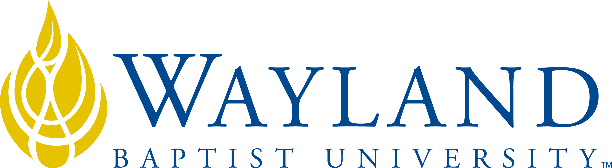 Virtual CampusSchool of Business2. UNIVERSITY MISSION STATEMENTWayland Baptist University exists to educate students in an academically challenging, learning-focused and distinctively Christian environment for professional success, and service to God and humankind.3. COURSE NUMBER & NAME: MISM 4306-VC01, Information Systems Security4. TERM: Spring 2 20215. INSTRUCTOR: Jimmy Fikes6. CONTACT INFORMATION:Cell phone: 806-831-3918WBU Email: Jimmy.Fikes@wayland.wbu.edu7. OFFICE HOURS, BUILDING & LOCATION: Students may request personal conferences with the instructor on any day, and at any time.8. COURSE MEETING TIME & LOCATION:This class will be conducted entirely online on Blackboard.9. CATALOG DESCRIPTION: Designed to provide security knowledge mastery of an individual with two years on-the-job networking experience, with emphasis on security. Industry wide topics including communication security, infrastructure security, cryptography, access control, authentication, and operational security. Students have the opportunity at no extra cost to take the Certification Exam [Testout Security Pro] at the completion of the course. 10. PREREQUISITE:COSC 231111. REQUIRED TEXTBOOK AND RESOURCE MATERIAL: The keycode for TestOut is available through the WBU Bookstore at https://bookstore.wbu.edu12. OPTIONAL MATERIALSNone13. COURSE OUTCOMES AND COMPETENCIES:Describe the vulnerabilities of an information system and establish a plan for risk management Demonstrate how to detect and reduce threats in Web security Describe the authentication and encryption needs of an information system Demonstrate how to secure a wireless network 14. ATTENDANCE REQUIREMENTS:As stated in the Wayland Catalog, students enrolled at one of the University’s external campuses should make every effort to attend all class meetings. All absences must be explained to the instructor, who will then determine whether the omitted work may be made up. When a student reaches that number of absences considered by the instructor to be excessive, the instructor will so advise the student and file an unsatisfactory progress report with the campus executive director. Any student who misses 25 percent or more of the regularly scheduled class meetings may receive a grade of F in the course. Additional attendance policies for each course, as defined by the instructor in the course syllabus, are considered a part of the University’s attendance policy.15. STATEMENT ON PLAGIARISM & ACADEMIC DISHONESTY:Wayland Baptist University observes a zero-tolerance policy regarding academic dishonesty. Per university policy as described in the academic catalog, all cases of academic dishonesty will be reported, and second offenses will result in suspension from the university.16. DISABILITY STATEMENT:In compliance with the Americans with Disabilities Act of 1990 (ADA), it is the policy of Wayland Baptist University that no otherwise qualified person with a disability be excluded from participation in, be denied the benefits of, or be subject to discrimination under any educational program or activity in the university. The Coordinator of Counseling Services serves as the coordinator of students with a disability and should be contacted concerning accommodation requests at (806) 291-3765. Documentation of a disability must accompany any request for accommodations.17. COURSE REQUIREMENTS and GRADING CRITERIA:Students will participate in weekly discussion boards:Post your reply to the instructor’s posted question.Post any comments, questions, or anything that supportive of classmates. TestOutStudents will complete all assignments in TestOut and take the certification test as their final exam for this class. A grade for each week will represent the progress and effort made by the student.Grade calculation for this courseAll work in TestOut will make up 75% of the total term grade.Grades from the two discussion forums will make up 25% of the total term grade.WBU Grading Scale:A 	90-100B	80-89C	70-79D	60-69F	Below 6017.1 Grade Appeal Statement: “Students shall have protection through orderly procedures against prejudices or capricious academic evaluation. A student who believes that he or she has not been held to realistic academic standards, just evaluation procedures, or appropriate grading, may appeal the final grade given in the course by using the student grade appeal process described in the Academic Catalog. Appeals may not be made for advanced placement examinations or course bypass examinations. Appeals are limited to the final course grade, which may be upheld, raised, or lowered at any stage of the appeal process. Any recommendation to lower a course grade must be submitted through the Vice President of Academic Affairs/Faculty Assembly Grade Appeals Committee for review and approval. The Faculty Assembly Grade Appeals Committee may instruct that the course grade be upheld, raised, or lowered to a more proper evaluation.”18. RECOMMENDED SCHEDULE – Students may work ahead, but the following tables should be viewed as the minimum progress per week. Week 1Week 2Week 3Week 4Week 5Week 6Week 7Week 8BOOKAUTHOREDYEARPUBLISHERISBN#UPDATEDSecurity Pro LabSim TestoutVer 62017TestOut9781-93508-044210/3/17ChapterSectionTime01. Introduction1.01: Security Overview2401. Introduction1.02: Using the Simulator1602. Security Basics2.01: Understanding Attacks4102. Security Basics2.02: Defense Planning1902. Security Basics2.03: Access Control2802. Security Basics2.04: Cryptography Basics1702. Security Basics2.05: Network Monitoring2302. Security Basics2.06: Incident Response6703. Policies, Procedures, and Awareness3.01: Security Policies5903. Policies, Procedures, and Awareness3.02: Risk Management2603. Policies, Procedures, and Awareness3.03: Business Continuity1403. Policies, Procedures, and Awareness3.04: Manageable Network Plan2603. Policies, Procedures, and Awareness3.05: Social Engineering5103. Policies, Procedures, and Awareness3.06: App Development and Deployment27ChapterSectionTime03. Policies, Procedures, and Awareness3.07: Employee Management3903. Policies, Procedures, and Awareness3.08: Mobile Devices2203. Policies, Procedures, and Awareness3.09: Third-Party Integration1804. Physical4.01: Physical Threats4004. Physical4.02: Device Protection1904. Physical4.03: Network Infrastructure Protection1504. Physical4.04: Environmental Controls3005. Perimeter5.01: Recon and Denial5005. Perimeter5.02: Spoofing and Poisoning6805. Perimeter5.03: Security Appliances3905. Perimeter5.04: Demilitarized Zones (DMZ)2705. Perimeter5.05: Firewalls4005. Perimeter5.06: Network Address Translation (NAT)33ChapterSectionTime05. Perimeter5.07: Virtual Private Networks (VPN)5105. Perimeter5.08: Web Threat Protection2705. Perimeter5.09: Network Access Protection3105. Perimeter5.10: Wireless Overview5405. Perimeter5.11: Wireless Attacks4405. Perimeter5.12: Wireless Defenses6006. Network6.01: Network Threats1906. Network6.02: Network Device Vulnerabilities2806. Network6.03: Network Applications2306. Network6.04: Switch Attacks1606. Network6.05: Switch Security60ChapterSectionTime06. Network6.06: Using VLANs3206. Network6.07: Router Security4306. Network6.08: Intrusion Detection and Prevention5306. Network6.09: Vulnerability Assessment6406. Network6.10: Protocol Analyzers2906. Network6.11: Remote Access5006. Network6.12: Network Authentication6206. Network6.13: Penetration Testing3206. Network6.14: Virtual Networking3406. Network6.15: Software-Defined Networking (SDN)1706. Network6.16: Cloud Services26ChapterSectionTime07. Host7.01: Malware5507. Host7.02: Password Attacks3407. Host7.03: Windows System Hardening6007. Host7.04: Hardening Enforcement3707. Host7.05: File Server Security5207. Host7.06: Linux Host Security3607. Host7.07: Embedded Systems2107. Host7.08: Log Management5707. Host7.09: Audits3607. Host7.10: Email46ChapterSectionTime07. Host7.11: BYOD Security3307. Host7.12: Mobile Device Management5507. Host7.13: Host Virtualization5008. Application8.01: Access Control Models5508. Application8.02: Authentication4408. Application8.03: Authorization3008. Application8.04: Web Application Attacks5208. Application8.05: Internet Browsers6208. Application8.06: Application Development68ChapterSectionTime08. Application8.07: Active Directory Overview3108. Application8.08: Windows Domain Users and Groups4908. Application8.09: Linux Users6208. Application8.10: Linux Groups3308. Application8.11: Linux User Security2608. Application8.12: Group Policy Overview4708. Application8.13: Hardening Authentication 17108. Application8.14: Hardening Authentication 23809. Data9.01: Data Management3809. Data9.02: Advanced Cryptography2809. Data9.03: Cryptography Implementations24ChapterSectionTime09. Data9.04: Cryptographic Attacks3009. Data9.05: Symmetric Encryption3009. Data9.06: Asymmetric Encryption2309. Data9.07: File Encryption5909. Data9.08: Public Key Infrastructure (PKI)6409. Data9.09: Hashing2709. Data9.10: Data Transmission Security6709. Data9.11: Data Loss Prevention (DLP)1409. Data9.12: Redundancy6309. Data9.13: Backup and Restore6109. Data9.14: Cloud Storage13